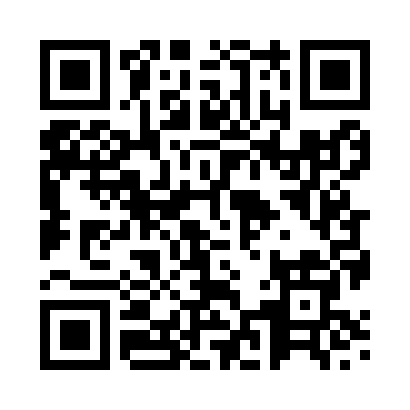 Prayer times for Brighton, UKWed 1 May 2024 - Fri 31 May 2024High Latitude Method: Angle Based RulePrayer Calculation Method: Islamic Society of North AmericaAsar Calculation Method: HanafiPrayer times provided by https://www.salahtimes.comDateDayFajrSunriseDhuhrAsrMaghribIsha1Wed3:405:3412:586:048:2210:162Thu3:375:3212:586:058:2410:193Fri3:355:3012:576:068:2610:224Sat3:325:2812:576:078:2710:245Sun3:295:2712:576:088:2910:276Mon3:265:2512:576:098:3010:297Tue3:245:2312:576:108:3210:328Wed3:215:2212:576:118:3310:359Thu3:185:2012:576:128:3510:3710Fri3:155:1812:576:138:3610:4011Sat3:135:1712:576:148:3810:4312Sun3:105:1512:576:148:3910:4613Mon3:075:1412:576:158:4110:4814Tue3:055:1212:576:168:4210:5015Wed3:045:1112:576:178:4410:5116Thu3:035:0912:576:188:4510:5117Fri3:035:0812:576:198:4710:5218Sat3:025:0712:576:208:4810:5319Sun3:015:0512:576:208:5010:5320Mon3:015:0412:576:218:5110:5421Tue3:005:0312:576:228:5210:5522Wed3:005:0212:576:238:5410:5623Thu2:595:0112:576:248:5510:5624Fri2:594:5912:586:248:5610:5725Sat2:584:5812:586:258:5710:5826Sun2:584:5712:586:268:5910:5827Mon2:574:5612:586:279:0010:5928Tue2:574:5512:586:279:0111:0029Wed2:564:5512:586:289:0211:0030Thu2:564:5412:586:299:0311:0131Fri2:564:5312:586:299:0411:01